Информационная справкао выполнении работ по контрольной точке № 9.7 от 30.11.2015 г. (Участие  в проведении праздничного мероприятия с пожилыми людьми, посвящённого Дню матери  (мероприятие -  чествование матерей, родивших и воспитавших трех и более детей), согласно  плану  работ по проекту «Вовлечение в активную общественную жизнь пожилых людей п. Вейделевка «Досуговая неотложка»идентификационный номер 10079434Проведение мероприятия по блоку «АРТ терапия 55+»День матери.     В рамках проекта «Досуговая неотложка», согласно плану мероприятий, работниками  управлений  культуры и социальной защиты населения  27 ноября текущего года  было организовано и проведено мероприятие, посвящённое Дню матери «Той, кто жизнь дарует…». Мероприятие, прошло в два этапа. Торжественная часть первого этапа проходила в РДК.    Сценарий к празднику  разработан работниками районного Дома культуры.      Ответственный исполнитель в сценарии за блок «Награждение вдов» - Анцупова И.И. – заведующая социально – досуговым отделением Комплексного центра социального обслуживания населения Вейделевского района.      На мероприятие были приглашены  жительницы района, которые названы самым прекрасным словом на земле – МАМА. Их пригласили на праздник, чтобы выразить им глубокую любовь, уважение и великую благодарность.     Награждали и чествовали достойных матерей. Матерей, которые внесли значительный вклад в воспитание и развитие своих детей.       Порадовали яркие и красочные  номера, представленные творческими коллективами клубных учреждений района.  Был обеспечен высокий уровень проведения мероприятия.   Приглашенные получили заряд бодрости и много положительных эмоций.   В завершении мероприятия, многодетные матери -  вдовы сфотографировались на память.      На втором этапе контрольного события, в социально – досуговом отделении Комплексного центра социального обслуживания населения Вейделевского района, за чашкой чая, собрались замечательные женщины, обаятельные, заботливые, любящие, пусть и в возрасте, но все же МАМЫ.      Для виновниц торжества Анцупова И.И. подготовила презентацию на тему: «Пусть всегда будет мама!».       В теплой и душевной обстановке, мамы, умудренные опытом, обсудили свои ежедневные заботы о семье, детях и уже -  о внуках.      Царила атмосфера спокойствия и уюта. Пели песни, посвященные маме (Приложение1- фото).      Контрольная точка по проекту «Досуговая неотложка» завершилась на позитивной ноте и словами благодарности в адрес организаторов этого мероприятия.      Куратор  проекта:Начальник управления социальной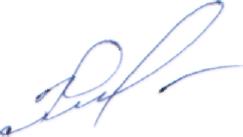 защиты населения администрации Вейделевского	района                                                                                                  М.ЧерноволоваРуководитель проекта:Начальник управления культурыадминистрации Вейделевского района                                         В. Шурховецкая                     Исполнитель  Анцупова И. И.